xConfirmation PrayersCome Holy Spirit, fill the hearts of Thy faithful and enkindle in them the fire of Thy love. Send forth Thy Spirit and they shall be created,And Thou shalt renew the face of the earth.Let us pray. O God, who by the light of the Holy Spirit did instruct the hearts of the faithful, grant us in the same Spirit to be truly wise and ever to rejoice in His consolation. Through the same Christ our Lord. Amen.†O Holy Spirit, divine Spirit of light and love, I consecrate to you my understanding, my heart, my will, my whole being for time and for eternity. May my understanding always be submissive to your heavenly inspiration and to the teachings of the Holy Catholic Church, of which you are the infallible Guide; may my heart ever be inflamed with love of God and of my neighbor; may my will always conform to the divine will, and may my whole life be a faithful imitation of the life and virtues of our Lord and Savior Jesus Christ, to whom be honor and glory forever. Amen.†Breathe in me, O Holy Spirit,	that all my thoughts may be holy.Act in me, O Holy Spirit,	that all my work too may be holy.Draw my heart, O Holy Spirit,	that I love but what is holy.Strengthen me, O Holy Spirit,	to defend all that is holy.Guard me then, O Holy Spirit,	that I always may be holy.Lord Jesus Christ, take all my freedom, my memory, my understanding, and my will. All that I have and cherish you have given me. I surrender it all to be guided by your will. Your love and your grace are wealth enough for me. Give me these, Lord Jesus, and I ask for nothing more.Saint Ignatius of Loyola†An Act of FaithO My God, I firmly believe that You are one God in three Divine Persons: Father, Son, and Holy Spirit. I believe that Your Divine Son became man and died for our sins, and that He will come to judge the living and the dead. I believe these and all the truths which the Holy Catholic Church teaches, because You revealed them, who can neither deceive nor be deceived.†An Act of HopeO my God, relying on Your infinite goodness and promises, I hope to obtain pardon for my sins, the help of Your grace and life everlasting, through the merits of Jesus Christ, my Lord and Redeemer.†An Act of LoveO my God, I love you above all things, with my whole heart and soul because You are all good and worthy of all my love. I love my neighbor as myself for the love of You. I forgive all who have injured me, and I ask pardon of all whom I have injured.Paperwork:Important and Very Important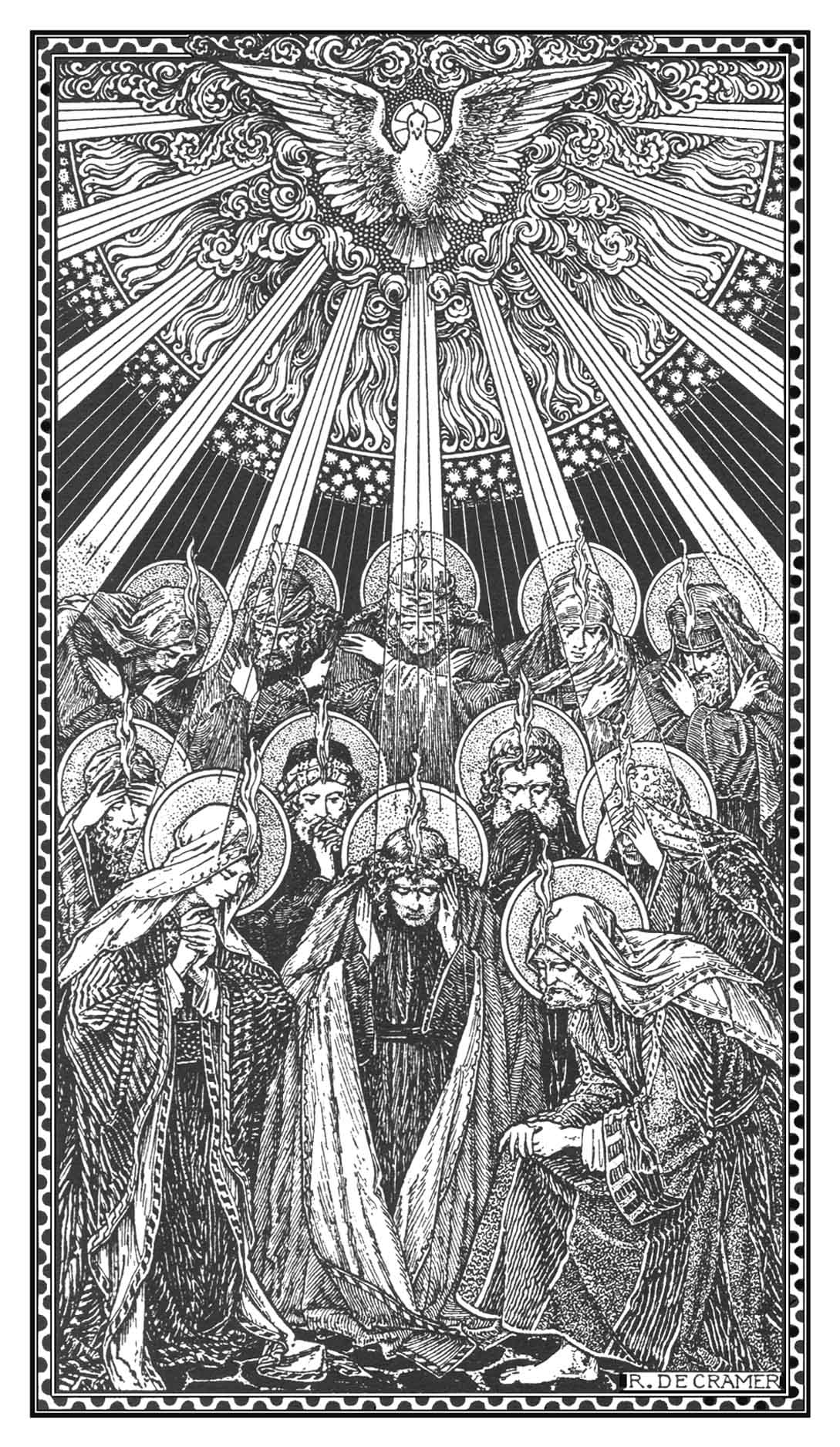 Important DatesMandatory Parent/Student Meeting:					October 16, 2023Confirmation Registration Form due:					October 23, 2023Confirmation Sponsor/Patron Saint Form due:			October 23, 2023Confirmation Sponsor Interview due:					November 27, 2023Patron Saint Report due:							November 27, 2023SPONSOR CERTIFICATE DUE:					January 22, 2024Gown Order Form due:							February 26, 2024					Letter to Father Taylor due:						March 18, 2024					Mandatory Confirmation Retreat:					March 16, 2024Apostolic Project Summary due:					April 29, 2024Confirmation Test								May 6, 2024Confirmation Practice:							May 7, 2024Confirmation 7pm								May 9, 2024 Registration FormPlease Print or Type All Information.Candidate InformationName:	_______________________________________________________________________________________	Last	First (not nickname)	Middle InitialAddress:	____________________________________________________________________________________Phone (H) _________________________ (W) _________________________ (C) ________________________Email Address ____________________________________________________Date of Birth ____________ Place of Birth ______________________ Age as of Confirmation______Date of  of Baptism __________________________________________ Church Address _______________________________________________________________________ We are required to notify the church at which you were baptized of your reception of the sacrament of Confirmation so that it can be noted in its parish register. We can find the address for any Catholic church in the  if we have the name of the church, the city, and the state. However, it would be helpful if you have the full address. If you were baptized at a military installation, please point that out so that we can notify the Archdiocese for Military Services.Parent InformationFather’s Name ______________________________________________ Religion __________________	Last	FirstMother’s Name______________________________________________ Religion __________________Maiden	First              Sponsor InformationSponsor’s Name _________________________________________ Relationship ___________________ Sponsor’s Address________________________________________ Phone ________________________Proxy Information(If your Sponsor will not be present at the Confirmation Mass)Proxy’s Name ___________________________________________ Relationship ___________________ Proxy’s Address __________________________________________ Phone _______________________ Confirmation Gown Order FormThe information below is required to ensure that your child will have a Confirmation Gown that will fit properly.  Please print all information:  ___________________	  ______  	____________________Last Name			   M.I.			First Name___________________________Home Phone #________________				Height						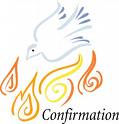 Confirmation Prep Entrance QuestionnaireThis is completed during the first class.1 means “I agree.” 2 means “I need help understanding/doing this.”Name: __________________________________________________________ Date: ___________________Knowing the FaithI believe in one God. God created all things out of nothing.I believe that there is one God in three Divine Persons: God the Father, God the Son, and God the Holy Spirit.I believe that Jesus Christ is God made man, that He was conceived by the power of the Holy Spirit and born of the Virgin Mary.I believe that Jesus suffered and died on the cross for me, so that my sins could be forgiven and so that I could be with Him in Heaven.I believe that Jesus rose from the dead, thus proving that He truly is God, having power over death.I believe that Jesus instituted the Catholic Church, making Peter the first Pope.I believe the truths that God revealed to us through Jesus and that have been handed down to us through the Apostles and their successors, the Bishops.I believe that the Bible is the Word of God, inspired by the Holy Spirit and written down by human authors.I believe that God is the true author of the Bible, and therefore it contains no error.I believe that the seven sacraments are sacred signs instituted by Christ that give us Grace.I believe that the Holy Eucharist is Jesus truly present Body, Blood, Soul, and Divinity.I believe that the Holy Sacrifice of the Mass makes present to us the suffering, death, and resurrection of Jesus.Living the FaithI choose to follow Jesus, to reject evil, and to do my best to keep the Commandments.I plan to go to Mass every Sunday and Holy Day of Obligation.I plan to pray every day.I plan to go to confession regularly.I plan to receive Jesus in Holy Communion regularly (in a worthy manner, with a clean soul).I plan to continue learning about my Faith and to share it with others by my words and example.I want to receive the sacrament of Confirmation.†Choosing a Patron Saint and SponsorWho Are the Saints?A name given in the New Testament to Christians, generally (Colossians 1,2) but early restricted to persons who were eminent for holiness. In the strict sense, saints are those who distinguish themselves by heroic virtue during life and whom the Church honors as saints either by her ordinary universal teaching authority or by a solemn definition called canonization. The Church’s official recognition of sanctity implies that the persons are now in heavenly glory, that they may be publicly invoked everywhere, and that their virtues during life or martyr’s death are a witness and example to the Christian faithful.Fr. John Hardon, Pocket Catholic DictionaryHow do I Choose a Saint?A patron saint is chosen by each person preparing for Confirmation. Begin by reading good biographies of saints, not just short descriptions of them. There are many good movies that faithfully depict the lives of the saints. After doing this you should select one saint or blessed whose spirituality or example you would like to follow. That saint will become a particular friend on life’s journey to Heaven. You can even add that saint’s name to your own name (e.g., Christopher James John Pollard).The patron saint provides a model of charity; we are assured of his intercession.CCC 2156The name one receives is a name for eternity. In the kingdom, the mysterious and unique character of each person marked with God’s name will shine forth in splendor. “To him who conquers... I will give a white stone, with a new name written on the stone which no one knows except him who receives it” (Rev 2,17). “Then I looked, and lo, on Mount Zion stood the Lamb, and with him a hundred and forty-four thousand who had his name and his Father’s name written on their foreheads” (Rev 14,1).CCC 2159On Confirmation Day, the Bishop will address you individually according to your saint’s name (e.g. “John Bosco, be sealed with the gift of the Holy Spirit”). It is important to put a lot of thought into this choice! Better yet, ask Jesus which saint He would like you to imitate in order to accomplish with Jesus the special task God has planned for you in history.What is the Role of the Confirmation Sponsor?Candidates for Confirmation, as for Baptism, fittingly seek the spiritual help of a sponsor. To emphasize the unity of the two sacraments, it is appropriate that this be one of the baptismal godparents. Although one of the Confirmation candidate’s godparents is the ideal, this is not the only choice (CCC 1311).Like the godparents chosen at Baptism, sponsors “must be firm believers, able and ready to help (the Confirmed) on the road of Christian life. Their task is a truly ecclesial function…. bearing some responsibility for the development and safeguarding of the grace given at Baptism” (CCC 1255). Like parents and godparents, they share in the responsibility for the salvation of the young soul entrusted to them.Because our life on earth is “a pilgrimage to the Father which takes place primarily in the heart” (Pope John Paul II, The Trinity’s Embrace), the sponsor should be a Catholic who loves and lives his or her faith and continues to grow in the knowledge of the Catholic faith. This is evident in a person who spends time in daily prayer and frequent encounters with Jesus in the Sacraments of Penance and Holy Eucharist. Consequently, the sponsor’s heart reflects the tender and affectionate love of the hearts of Jesus and Mary and the gifts of the Holy Spirit, providing a living example of joyful Christian life.In order to accept this responsibility, your Confirmation sponsor needs:to be at least 16 years of age.to have received the Sacraments of Baptism, Eucharist and Confirmation in the Catholic Church.not to have married outside the Catholic Church.to attend Mass regularly on Sundays and Holy Days of Obligation and receive the Sacraments of the Holy Eucharist and Penance regularly.to be someone other than your parent.Your sponsor needs to understand and accept the responsibility which is undertaken as a Sponsor, promise to be a support and example that reflects the spirit and teaching of the Roman Catholic Church, and be prepared to assist you with support, encouragement, and prayer.Whom should I choose for my Confirmation Sponsor?Someone who will dedicate themselvesto helping you get to heavenwhile bringing as many others with you as you can.Sponsor InterviewBe specific and do not respond with just “yes or “no” answersConfirmandi’s NAME: _____________________________________Sponsor’s name___________________________________________How do you pray?who has been influential in the growth of your faith?have you ever had to defend your faith? when? how?Are you active in your church? How?What do you find to be the most rewarding part of your faith?do you still do community service? why?Have you sponsored anyone else? Who and why?what childhood memories of your faith, church or catholic holidays do you remember most?what catholic devotions have helped you pull through tough times in your life?is there a time that you did not practice your faith? what were the circumstances?what do you find to be the most rewarding part of mass? why?is there anything that you don’t understand or agree with concerning matters of faith?how do you see god working in your life?how do you see god working in ‘my’ life?Sponsor & Patron Saint FormPlease Print or Type All Information.Candidate’s Name: ____________________________________________________ Date: ______________Sponsor InformationSponsor’s Name _________________________________________ Relationship _____________________ Sponsor’s Address________________________________________ Phone __________________________*Even if your sponsor is a member of Corpus Christi Mission, have him/her complete and submit the Confirmation Sponsor Form, including the priest’s certification.Proxy Information(If your Sponsor will not be present at the Confirmation Mass)Proxy’s Name ___________________________________________ Relationship _____________________ Proxy’s Address __________________________________________ Phone __________________________ Patron Saint InformationThe saint I have chosen to be my Confirmation Saint is _______________________________________.My saint is the patron of _____________________________.The saint’s feast day is ____________.I will make every effort to	pray to my saint,				go to Mass each year on this feast day,				emulate his or her virtues and				read what he or she has written.							________________________________									SignatureIn two or three sentences, briefly explain why you chose this name:______________________________________________________________________________________________________________________________________________________________________________________________________________________________________________________________________________________________________________________________________________________________________________________________________Patron Saint ReportCandidate’s Name: ____________________________________________________ Date: ______________The following information must be included:	I.	Biographical information on the saint		A. Dates and places of birth and death		B. Description of the saint’s service to God and others		C. Feast Day		D. Symbol (if any) associated with the saint		E. Circumstances of death		F. If the saint is a patron of any group, discuss the reason and significance		G. Discuss any specific devotion(s) that were attributed to this saint	II.	Why did the Church canonize this person?	III.	Personal influence of the saint on your life, including:		A. Why did you choose this saint?		B. What virtues and qualities did this saint have that you wish to imitate in your life?You will probably be asked to tell a little bit about your saint in class, so be prepared!Please type your report on a separate paper.SAMPLE Confirmation Sponsor CertificateMust be filled out and signed by the Sponsor and HIS/HER PastorThe Role of the Confirmation SponsorCandidates for Confirmation, as for baptism, fittingly seek the spiritual help of a Sponsor. To emphasize the unity of the two sacraments, it is appropriate that this be one of the baptismal godparents.  Although one of the Confirmation candidate’s godparents is the ideal, this is not the only choice (CCC 1311)Like the godparents chosen at Baptism, sponsors “must be firm believers, able and ready to help (the Confirmed) on the road of Christian life.  Their task is a truly ecclesial function…bearing some responsibility for the development and safeguarding of the grace given at Baptism” (CCC 1255).  Like parents and godparents, they share in the responsibility for the salvation of the young soul entrusted to them.Because our life on earth is a “pilgrimage to the Father which takes place primarily in the heart” (“Pope John Paul II, The Trinity’s Embrace), the sponsor should be a catholic who loves and lives his or her faith and continues to grow in the knowledge of the Catholic faith.  This is evident in a person who spends time in daily prayer and frequent encounters with Jesus in the Sacraments of Penance and Holy Eucharist.  Consequently, the sponsor’s heart reflects the tender affectionate love of the hearts of Jesus and Mary and the gifts of the Holy Spirit, providing a living example of joyful Christian life.This is to certify that I______________________________________A registered member of _________________________________________ParishAccept the invitation to be a sponsor at the Confirmation of_______________________________________________In accepting this responsibility, I truthfully state the following:-I am at least 16 years of age.-I have received the Sacraments of Baptism, Eucharist, and Confirmation in the Catholic Church.-I am not married outside of the Catholic Church.-I attend Mass regularly on Sundays and holy Days of Obligation and receive the Sacrament of the Holy Eucharist and Penance regularly.-I am not a parent of the Confirmation candidate.I understand and accept the responsibility which I undertake as a sponsor, and I promise to be a support and example that reflects the spirit and teaching of the Roman Catholic Church.  I am prepared to assist the Candidate by my support, encouragement, and prayer.                                                                                                       ________________________________PRIESTS CERTIFIACTIONThis is to certify that the above is a registered member of this Parish in good standing and, to the best of my knowledge, can assume the duties and responsibilities of the role of Sponsor._____________________________________Priests Signature_____________________________________Parish_____________________________________DateApostolic Service will be designed by the student and approved by the parents.Acts of mercy will require four (4) hours of service (at least 1 hour from each list below) The goal is the salvation of other souls!(you want them to know God’s Loveso that they might receive His Grace and do His Will.)The Corporal and Spiritual Works of Mercy“The works of mercy are charitable actions by which we come to the aid of our neighbor’s spiritual and bodily necessities. Giving alms to the poor is one of the chief witnesses to fraternal charity; it is also a work of justice pleasing to God.”CCC 244714 What does it profit, my brethren, if a man says he has faith but has not works? Can his faith save him? 15 If a brother or sister is ill-clad and in lack of daily food, 16 and one of you says to them, “Go in peace, be warmed and filled,” without giving them the things needed for the body, what does it profit? 17 So faith by itself, if it has no works, is dead. 18 But someone will say, “You have faith and I have works.” Show me your faith apart from your works, and I by my works will show you my faith.	James 2,14-18 cf. 1John 3,17CorporalFeeding the hungry.Giving drink to the thirsty.Clothing the naked.Sheltering the homeless.Visiting the sick.Visiting the imprisoned.Burying the dead.“He who has two coats,let him share with him who has noneand he who has food must do likewise.”Luke 3,11“But give for alms those things which are within; and behold,everything is clean for you.”Luke 11,41SpiritualCounseling the doubtful.Instructing the ignorant.Admonishing sinners.Comforting the afflicted.Forgiving offenses.Bearing wrongs patiently.Praying for the living and the dead.“Man shall not live by bread alone,but by every wordthat proceeds from the mouth of God.”Matthew 4,4Jesus “went about doing good and healing all that were oppressed by the devil.”Acts 10,38Suggestions for ServiceAttend 1st Sunday adorationPray for the protection of innocent lifePray for someone sick or near deathReach out to a friend &share your faithForgive someone, pray for themAttend a funeral/visit a cemetery/pray for the deadCreative ways of combining prayer and good worksVisit a Nursing Home once/twice weekly, converse with one or more lonely patients, maybe even make cookies for them. Mow lawns/shovel snow for elderly neighbors and pray a rosary daily or weekly for them.Bring someone to Mass each week who can’t get there alone or doesn’t attend church regularly.Help someone study for SCHOOL AND teach them the rosary.Teach a sibling how to read using the Gospels.Apostolic Project SummaryNAME: _______________________________________________________ DATE:___________Parent/guardian signature____________________________________________________My Apostolic project included the following works of mercy (please check all that apply)Corporal Works of Mercy					Spiritual Works of MercyFeeding the hungry							Counseling the doubtfulGiving drink to the thirsty						Instructing the ignorantclothing the naked							Admonishing sinnerssheltering the homeless						Comforting the afflictedvisiting the sick							Forgiving offensesVisiting the imprisoned						bearing wrongs patientlyburying the dead							Praying for the living and the deadplease answer the following questions on a separate sheet of paperWhat specific work (s) did you complete?What was easy or difficult about it?Who benefited from your work?How are They now closer to god because of your work?In what ways were they in a position to thank you?How are you now closer to god?what would be a more challenging work of mercy for you and why?What works of mercy do you think you could do on a regular basis?For which works of mercy is your Confirmation saint known for?Sample Letter to PastorThis letter must be typed Month, day, yearRev. Michael G. TaylorCorpus Christi catholic church43130 Amberwood plaza drivesuite 150south riding, va. 20152Dear father Taylor:~Respectfully request to receive the sacrament of confirmation at corpus Christi ~Describe how you have prepared to receive the sacrament~describe what apostolic projects you have completed during this preparation and what saint you       chose as your patron saint.  explain the reasons why you chose him/her.  what are the virtues that were important to your saint and how you would like to imitate him/her.~tell father Taylor why you look forward to receiving the sacrament of confirmationSincerely,your nameConfirmation In A NutshellThe following instructions are from the Office of the Bishop along with special notes particular Corpus Christi Catholic Church. 
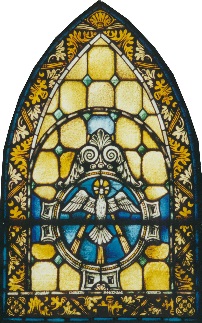 Confirmation AttireAll Confirmation Candidates are to wear robes during the Mass, during the reception, and for all photographs before and after Mass.Boys: wear dress pants, dress shoes, a dress shirt, and a tie. Make sure your hair is off your forehead.Girls: wear a modest dress with dress shoes, or a blouse with modest skirt or dress slacks. Makeup and jewelry should be kept at a tasteful and minimal level. Make sure your hair is off your forehead.Sponsors:  Please dress modestly.ProcessionBefore Mass, slowly proceed into the church about three feet behind the person in front of you, with your hands in a praying position. Approach the altar and genuflect in pairs. Walk in front of the chairs and around to the side to your seat, as you do after receiving Communion.  After the Bishop passes by, turn toward the altar.Rite of ConfirmationAfter the Bishop gives his homily, he will invite the Candidates to renew their Baptismal Promises.  Respond in a loud, clear voice:	Do you reject Satan, and all his works, and all his empty promises?				"I DO."	Do you believe in God, the Father Almighty, creator of Heaven and earth?			"I DO."	Do you believe in Jesus Christ, His only Son our Lord, who was born of the Virgin Mary, suffered, died, 		and was buried, rose from the dead, and is seated at the right hand of the Father? 		"I DO."	Do you believe in the Holy Spirit, the Holy Catholic Church, the communion of saints, the forgiveness of sins, the 	resurrection of the dead, and life everlasting?						"I DO."Hand the Confirmation index card to the priest assisting the Bishop.When you approach the Bishop to receive Confirmation, place your toes against the step so the Bishop will not have to bend forward. Make sure your hair is off of your forehead.When it is your turn to be confirmed, look up at the bishop. He will say: 